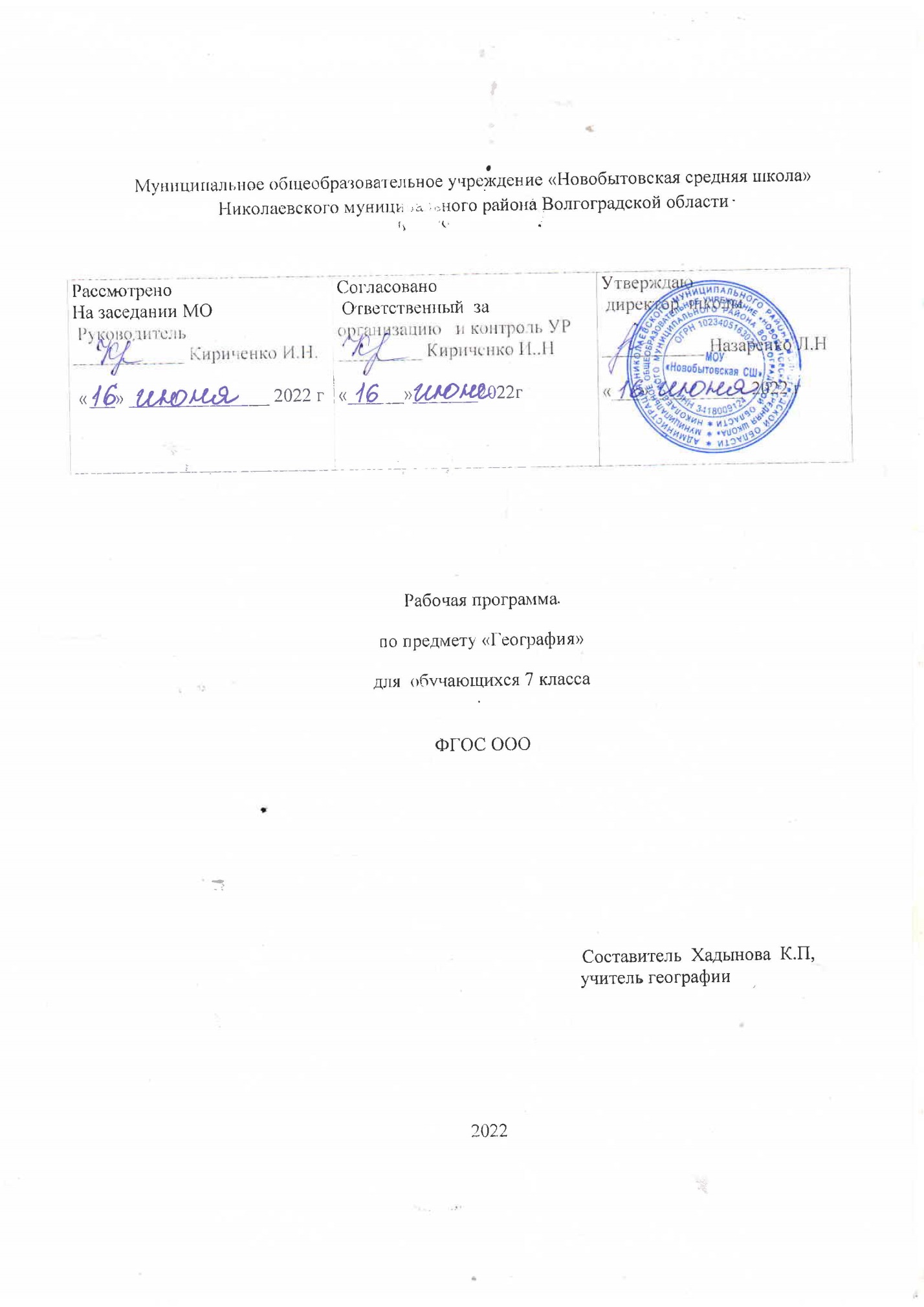 ПОЯСНИТЕЛЬНАЯ ЗАПИСКАРабочая программа курса географии 7 класса составлена в соответствии с авторской программой по географии (5-9 классы) под  редакцией  Е.М. Домогацких,который подготовил ее  в соответствии с Федеральным государственным образовательным стандартом основного общего образования (ФГОС ООО). В данном курсе используется  учебник «География» для 7 класса общеобразовательных учреждений авторов  Е.М. Домогацких, Н.И. Алексеевский Информационно-методическая функция рабочей программы позволяет всем участникам образовательного процесса получить представление о целях, содержании, общей стратегии обучения, воспитания и развития учащихся средствами данного учебного предмета.Организационно-планирующая функция рабочей программы предусматривает выделение этапов обучения, структурирование учебного материала, определение его количественных и качественных характеристик на каждом из этапов, в том числе для содержательного наполнения промежуточной аттестации учащихся.Цели и задачи курса:создать у учащихся представление о разнообразии природных условий нашей планеты, о специфике природы и населения материков;раскрыть общегеографические закономерности, объясняющие и помогающие увидеть единство в этом многообразии природы и населения материков;воспитать представление о необходимости самого бережного отношения к природе.Цели и задачи курса: - создать у учащихся представление о разнообразии природных условий нашей планеты, о специфике природы и населении материков; - раскрыть общегеографические закономерности, объясняющие и помогающие увидеть единство в этом многообразии природы и населения материков; - воспитать представление о необходимости самого бережного отношения к природе.Общая характеристика курсаКурс состоит из двух частей:Планета, на которой мы живем.Материки планеты Земля.Открывает курс небольшая тема «Мировая суша». В ней дается общее представление о материках и островах, их размерах, взаимном расположении. Здесь же разъясняется отличие понятий «материк» и «часть света».Следующая тема – «Литосфера» - знакомит учащихся с историей развития литосферы, строения земной коры, зависимостью форм рельефа от процессов, происходящих в литосфере, а также с основными формами рельефа.Тема «Атмосфера» дает представление о поясах атмосферного давления, формирующихся над поверхностью Земли, об основных процессах, происходящих в атмосфере. Она знакомит учащихся с факторами, от которых зависит климат целых материков и отдельных территорий.Тема «Мировой океан» призвана раскрыть закономерности общих процессов, происходящих в Мировом океане: движение воды, распространение органического мира и др. С другой стороны, она знакомит с особенностями отдельных океанов и с факторами, их обуславливающими, а также с взаимным влиянием, которое суша оказывает друг на друга.Тема «Геосфера» знакомит с общими закономерностями природы, характерными для всех материков и океанов, объясняет причины этих закономерностей и формы их проявления.Тема «Человек» дает представление о том, как планета Земля осваивалась людьми, как влияет деятельность человека на природу Земли, в каких формах происходит взаимодействие общества и природы.Следующая, большая часть курса включает в себя темы: Африка, Австралия, Антарктида, Южная Америка, Северная Америка, Евразия. Каждая из этих тем построена по единому плану, рекомендованному образовательным стандартом:- географическое положение и история исследования;- геологическое строение и рельеф;- климат;- гидрография;- разнообразие природы;- население;- регионы.Такое построение позволяет приучить школьников к строгой последовательности в характеристике крупных географических объектов, дать им представление об особенностях каждого материка, о его отличительных чертах, и вместе с тем выявить общее в природе всех материков.На протяжении всего курса реализуются межпредметные связи с курсами зоологии, ботаники, истории и обществознания.Результаты изучения учебного предмета.Личностным результатом обучения географии в основной школе является формирование всесторонне образованной, инициативной и успешной личности, обладающей системой современных мировоззренческих взглядов, ценностных ориентаций, идейно-нравственных, культурных и этических принципов и норм поведения.Важнейшие личностные результаты обучения географии:– ценностные ориентации выпускников основной школы, отражающие их индивидуально-личностные позиции:гуманистические и демократические ценностные ориентации, готовность следовать этическим нормам поведения в повседневной жизни и производственной деятельности;осознание себя как члена общества на глобальном, региональном и локальном уровнях (житель планеты Земля, гражданин Российской Федерации, житель конкретного региона);осознание целостности природы, населения и хозяйства Земли, материков, их крупных районов и стран;представление о России как субъекте мирового географического пространства, её месте и роли в современном мире;осознание единства географического пространства России как единой среды обитания всех населяющих ее народов, определяющей общность их исторических судеб;осознание значимости и общности глобальных проблем человечества;– гармонично развитые социальные чувства и качества:умение оценивать с позиций социальных норм собственные поступки и поступки других людей;эмоционально-ценностное отношение к окружающей среде, необходимости ее сохранения и рационального использования;патриотизм, любовь к своей местности, своему региону, своей стране;уважение к истории, культуре, национальным особенностям, традициям и образу жизни других народов, толерантность;готовность к осознанному выбору дальнейшей профессиональной траектории в соответствии с собственными интересами и возможностями;– образовательные результаты – овладение на уровне общего образования законченной системой географических знаний и умений, навыками их применения в различных жизненных ситуациях.Средством развития личностных результатов служит учебный материал и прежде всего продуктивные задания учебника, нацеленные на понимание собственной деятельности и сформированных личностных качеств:– умение формулировать своё отношение к актуальным проблемным ситуациям;– умение толерантно определять своё отношение к разным народам;– умение использовать географические знания для адаптации и созидательной деятельности. Метапредметными результатами изучения курса «География» является формирование универсальных учебных действий (УУД).Регулятивные УУД:– способности к самостоятельному приобретению новых знаний и практических умений, умения управлять своей познавательной деятельностью;– умения организовывать свою деятельность, определять её цели и задачи, выбирать средства реализации цели и применять их на практике, оценивать достигнутые результаты:самостоятельно обнаруживать и формулировать учебную проблему, определять цель учебной деятельности, выбирать тему проекта;выдвигать версии решения проблемы, осознавать конечный результат, выбирать из предложенных и искать самостоятельно  средства достижения цели;составлять (индивидуально или в группе) план решения проблемы (выполнения проекта);работая по плану, сверять свои действия с целью и, при необходимости, исправлять ошибки самостоятельно;в диалоге с учителем совершенствовать самостоятельно выработанные критерии оценки.Средством формирования регулятивных УУД служат технология проблемного диалога на этапе изучения нового материала и технология оценивания образовательных достижений (учебных успехов).Познавательные УУД:– формирование и развитие посредством географического знания познавательных интересов, интеллектуальных и творческих способностей учащихся;– умения вести самостоятельный поиск, анализ, отбор информации, ее преобразование, сохранение, передачу и презентацию с помощью технических средств и информационных технологий:анализировать, сравнивать, классифицировать и обобщать факты и явления.выявлять причины и следствия простых явлений;осуществлять сравнение, сериацию и классификацию, самостоятельно выбирая основания и критерии для указанных логических операций; строить классификацию на основе дихотомического деления (на основе отрицания);строить логическое рассуждение, включающее установление причинно-следственных связей;создавать схематические модели с выделением существенных характеристик объекта; составлять тезисы, различные виды планов (простых, сложных и т.п.); преобразовывать информацию  из одного вида в другой (таблицу в текст и пр.);вычитывать все уровни текстовой информации; уметь определять возможные источники необходимых сведений, производить поиск информации, анализировать и оценивать её достоверность. Коммуникативные УУД:самостоятельно организовывать учебное взаимодействие в группе (определять общие цели, распределять роли, договариваться друг с другом и т.д.).отстаивая свою точку зрения, приводить аргументы, подтверждая их фактами; понимая позицию другого, различать в его речи: мнение (точку зрения), доказательство (аргументы), факты;  гипотезы, аксиомы, теории; уметь взглянуть на ситуацию с иной позиции и договариваться с людьми иных позиций.Средством  формирования коммуникативных УУД служат технология проблемного диалога (побуждающий и подводящий диалог) и организация работы в малых группах, а также использование на уроках элементов технологии продуктивного чтения.Предметными результатами изучения курса «География» являются следующие умения:осознание роли географии впознании окружающего мира:- объяснять роль различных источников географической информации. освоение системы географических знаний о природе, населении, хозяйстве мира:- объяснять географические следствия формы, размеров и движения Земли;- формулировать природные и антропогенные причины изменения окружающей среды;- выделять, описывать и объяснять существенные признаки географических объектов и явлений.использование географических умений:- находить в различных источниках и анализировать географическую информацию;-составлять описания различных географических объектов на основе анализа разнообразных источников географической информации;- применять приборы и инструменты для определения количественных и качественных характеристик компонентов природы.использование карт как моделей:- определять на карте местоположение географических объектов.понимание смысла собственной действительности:- определять роль результатов выдающихся географических открытий;- использовать географические знания для осуществления мер по сохранению природы и защите людей от стихийных природных и техногенных явлений;- приводить примеры использования и охраны природных ресурсов, адаптации человека к условиям окружающей среды.Место предмета в учебном планеСогласно Федеральному Государственному Общеобразовательному стандарту основного общего стандарта ( ФГОС ООО), и учебному плану на изучение географии в 7 классе выделяется 2 часа в неделю – 68часов.Содержание учебного курсаПланета, на которой мы живемТема 1. Мировая суша (1 час)Соотношение суши и океана, их распределение между полушариями Земли. « Материковое» и «океаническое» полушария. Материки и острова. Основные понятия: материк, океан, часть света, остров.Тема 2. Поверхность Земли (6 часов)Геологическое время. Эры и периоды в Истории Земли. Возникновение материков и океанов. Строение земной коры. Теория литосферных плит. Процессы, происходящие в зоне контактов между литосферными плитами, и связанные с ними формы рельефа. Платформы и равнины. Складчатые пояса и горы. Сейсмические и вулканические пояса планеты.Основные понятия: геологическое время, геологические эры и периоды, океаническая и материковая земная кора, тектоника, литосферные плиты, дрейф материков, срединно-океанические хребты, рифты, глубоководные желоба, платформы, равнины, складчатые пояса, горы.Практическая работа: составление картосхемы «Литосферные плиты».Тема 3. Атмосфера (4 часа)Климатообразующие факторы: широтное положение, рельеф, влияние океана, система господствующих ветров, размеры материков. Понятие о континентальности климата. Разнообразие климатов Земли. Климатические пояса. Карта климатических поясов. Виды воздушных масс.Основные понятия: климатообразующий фактор, пассаты, муссоны, западный и северо-восточный перенос, континентальность климата, тип климата, климатограмма, воздушная масса.Практические работы. 1. Определение главных показателей климата различных регионов планеты по климатической карте мира. 2. Анализ климатограмм для основных типов климата.Тема 4. Мировой океан (4 часов)Понятие о Мировом океане. Глубинные зоны Мирового океана. Виды морских течений. Глобальная циркуляция вод Мирового океана. Органический мир морей и океанов. Особенности природы отдельных океанов Земли.Основные понятия: море, волны, континентальный шельф, материковый склон, ложе океана, атоллы, цунами, ветровые и стоковые течения, планктон, нектон, бентос.Практическая работа: построение профиля дна океана по одной из параллелей, обозначение основных форм дна океана.Тема 5. Геосфера (2 часа)Понятие о географической оболочке. Материки и океаны как крупные природные комплексы геосферы Земли. Закон географической зональности. Природные комплексы разных порядков. Понятие о высотной поясности. Природная зона. Экваториальный лес, арктическая пустыня, тундра, тайга, смешанные и широколиственные леса, степь, саванна, тропическая пустыня, гилеи.Основные понятия: природный комплекс, географическая оболочка, закон географической зональности, природная зона.Практические работы. 1. Анализ схем круговоротов веществ и энергии. 2. Установление связей между типами климата и природными зонами по тематическим картам атласа.Тема 6. Человек (4 часа)Древняя родина человека. Предполагаемые пути его расселения по материкам. Численность населения Земли. Человеческие расы, этносы. Политическая карта мира. География современных религий. Материальная и духовная культура как результат жизнедеятельности человека, его взаимодействия с окружающей средой. Хозяйственная деятельность человека и ее изменение на разных этапах развития человеческого общества. Взаимоотношения человека и природы и их изменения. Охрана природы. Всемирное природное наследие.Основные понятия: миграция, раса, этнос, религия, цивилизация, особо охраняемые природные территории, Всемирное наследие, страна, монархия, республика.Практическая работа: сопоставление политической карты мира в атласе с картой человеческих рас.МАТЕРИКИ ПЛАНЕТЫ ЗЕМЛЯТема 1. Африка (10 часов)История открытия, изучения и освоения. Основные черты природы. Население. Регионы Африки. Особенности человеческой деятельности. Главные объекты природного и культурного наследия.Основные понятия: саванна, национальный парк, Восточно-Африканский разлом, Сахель, Магриб, экваториальная раса.Практические работы. 1. Определение координат крайних точек материка, его протяженности с севера на юг в градусной мере и километрах. 2. Обозначение на контурной карте главных форм рельефа и месторождений полезных ископаемых. 3. Составление туристического плана-проспекта путешествия по Африке.Тема 2. Австралия (5 часов)История открытия, изучения и освоения. Основные черты природы. Население Австралии. Особенности человеческой деятельности. Австралийский союз – страна-материк. Главные объекты природного и культурного наследия. Океания – островной регион.Основные понятия: лакколит, эндемик, аборигены.Практическая работа: сравнение географического положения Африки и Австралии, определение черт сходства и различия основных компонентов природы материков.Тема 3. Антарктида (2 часа)История открытия, изучения и освоения. Покорение Южного полюса. Особенности географического положения, геологического строения рельефа, климата, внутренних вод. Основные черты природы материка.Основные понятия: стоковые ветры, магнитный полюс, полюс относительной недоступности, шельфовый ледник.Тема 4. Южная Америка (7 часов)История открытия, изучения и освоения. Основные черты природы. Население и регионы Южной Америки. Особенности человеческой деятельности. Главные объекты природного и культурного наследия.Основные понятия: сельва, пампа, метис, мулат, Вест-Индия, Латинская и Центральная Америка.Практические работы. 1. Сравнение географического положения Африки и Южной Америки. 2. Выявление взаимосвязей между компонентами природы в одном из природных комплексов материка с использование карт атласа. 3. Сравнение характера размещения населения Южной Америки и Африки.Тема 5. Северная Америка (9 часов)История открытия, изучения и освоения. Основные черты природы. Население и регионы Северной Америки. Особенности человеческой деятельности. Главные объекты природного и культурного наследия.Основные понятия: прерии, каньон, торнадо, Англо-Америка.Практические работы. 1. Сравнение климата разных частей материка, расположенных в одном климатическом поясе. 2. Оценка влияния климата на жизнь и хозяйственную деятельность населения.Тема 6. Евразия (11 часов)История изучения и освоения. Основные черты природы. Сложное геологическое строение. Все типы климатов Северного полушария. Разнообразие рек. Самые большие озера. Население. Особенности человеческой деятельности. Главные объекты природного и культурного наследия.Практические работы. 1.Определение типов климата Евразии по климатическим диаграммам. 2. Сравнение природных зон Евразии и Северной Америки по 40-й параллели. 3. Составление географической характеристики страны Европы и Азии по картам атласа и другим источникам географической информации.ВЗАИМООТНОШЕНИЯ ПРИРОДЫ И ЧЕЛОВЕКА (3 ЧАСА)Взаимодействие человечества и природы в прошлом и настоящем. Влияние хозяйственной деятельности людей на литосферу, гидросферу, атмосферу, биосферу; меры по их охране. Центры происхождения культурных растений.Основные понятия: природные условия, стихийные природные явления. Экологическая проблема.Практическая работа: выявление связей между компонентами природного комплекса (работа на местности).КАЛЕНДАРНО – ТЕМАТИЧЕСКОЕ ПЛАНИРОВАНИЕПриложение к рабочейпрограмме по географии 7 классКонтрольно – измерительные материалы по географии за 7 классПовторительно-обобщающий урок по теме: «Главные закономерности природы Земли. Человечество на Земле» № 1.Цели: обобщить и закрепить знания и умения по изученному разделу; формировать навыки работы с картами.Планируемые результаты: предметные: закрепить знания по разделу «Главные закономерности природы Земли. Человечество на Земле» ( понятия, номенклатура, закономерности взаимодействия между компонентами природных комплексов планеты); скорректировать знания и умения. Регулятивные: ставить цели, задачи, осуществлять рефлексию своей деятельности, самостоятельно оценивать результаты, вносить коррективы.Система оценивания: Контрольная работа составлена из вопросов на уровне: часть А – базовый уровень (вопросы с одним правильным вариантом ответа), часть В – задания повышенного уровня сложности (на установление соответствия, выбора нескольких правильных ответов, дописать определение, вставить пропущенные слова и т. д). Часть А – каждый правильный ответ оценивается в 1 балл, часть В и С – 1 балл. Итого -19 б.Критерии оценок:«5»: 18-19 б.
«4»: 13-17 б.
«3»: 9-12 б.
«2»: менее 9 б.Вариант №1.1. Кто выдвинул гипотезу дрейфа материков?I) М.В. Ломоносов 3) А. Вегенер2) А. Гумбольдт 4) О.Ю. Шмидт2. Что такое земная кора?1) самая верхняя часть литосферы 2) средняя часть Земли3) внутренняя часть Земли 4) самая мощная часть Земли3. Границы между плитами литосферы проходят по;I) оврагам 2) равнинам и рекам 3) срединно-океаническим хребтам и глубоководным желобам 4) береговой линии материков4. Из каких частей состоят плиты литосферы?1) только из материковой земной коры 2) и з материковых и океанических участков земной коры3) из океанической земной коры 4) из шельфа и ложа океана5. Укажите правильный вариант ответа. Чем ближе к экватору, тем:1) Тем больше угол падения лучей и меньше нагревается земная поверхность2) меньше угол падения солнечных лучей и выше температура воздуха в тропосфере3) больше угол падения солнечных лучей и сильнее нагревается земная поверхность, а значит, выше температура воздуха в приземном слое атмосферы4) меньше угол падения солнечных лучей и меньше нагревается поверхность Земли6. Какие ветры преобладают в тропических широтах?1) пассаты 2) западные 3) северные 4) муссоны7. Где на Земле находятся области низкого давления?1) близ экватора, в умеренных широтах 2) в умеренных и тропических широтах3) у полюсов 4) только над материками8. Для какого климатического пояса характерны пониженное атмосферное давление, восходящие потоки воздуха, большое количество осадков в течение года, высокий угол падения солнечных лучей?1) для тропического 2) для экваториального 3) для умеренного 4) для субэкваториального9. Для какого климатического пояса характерны нисходящие потоки воздуха, жаркое лето, очень малое количество осадков в течение года?1) для тропического 3) для умеренного 2) для экваториального 4) для арктического10. Как называют организмы, пассивно живущие в океане?I) бентос 3) планктон 2) нектон 4) водоросли11. Соленость океанической воды зависит от:1) количества атмосферных осадков 2) испарения3) притока речных вод 4) всех перечисленных причин12. Что делает нашу планету' неповторимой?1) горные породы 3) жизнь 2) воздух 4) вода13. Как древние охотники проникли в Северную Америку?1) приплыли на лодках 2) пришли по льду 3) приплыли на плотах 4) пришли по Берингийскому «мосту»14. Пассаты – это…15.Самый крупный природный комплекс Земли это….В1.Укажите источник энергии, под воздействием которого происходит основная часть процессов в географической оболочке.В2. Как называется оболочка Земли, в которой взаимно проникают друг в друга и взаимодействуют нижние слои атмосферы, верхние слои литосферы, гидросфера и биосфера?С1. Почему в разных районах Земли плотность населения неодинакова?С2. Что такое высотная поясность?Вариант №2.1. Как называется единый древний материк?1) Гондвана 3) Лавразия 2) Пангея 4) Евразия2. Как называются древнейшие устойчивые участки литосферных ПЛИТ?1) складчатые области 3) равнины2) платформы 4) ложе океана3. Как называются самые беспокойные подвижные области земной коры?1) рельеф 2) складчатые области 3) платформа 4) сейсмические пояса4. Укажите внутренний процесс, который влияет на формирование рельефа.1) деятельность текучих вод 2) движение плит литосферы3) выветривание 4) все варианты ответа верны5. Восходящее движение воздуха влияет на:1) образование у поверхности Земли пояса низкого атмосферного давления2) образование области высокого атмосферного давления3) выпадение меньшего количества осадков4) больший нагрев поверхности Земли6. В каких широтах наблюдается восходящее движение воздуха?1) в тропических 2) в экваториальных 3) в антарктических 4) в арктических7. Где на Земле находятся области высокого давления? 1) близ экватора2) в умеренных широтах 3) у полюсов 4) только над материками8. Для какого климатического пояса характерны господство западных ветров, ярко выраженные времена года? I) для тропического 3) для умеренного2) для экваториального 4) для арктического9. Для какого климатического пояса характерны нисходящие потоки воздуха, жаркое лето, очень малое количество осадков в течение года?1) для тропического 3) для умеренного 2) для экваториального 4) для арктического10. Что определяет направление течений?1) постоянные ветры 2) рельеф дна 3) очертания материков и отклоняющая сила вращения Земли 4) все перечисленное11. Куда, как правило, направлены теплые течения?1) к экватору 3) с запада на восток 2) от экватора 4) с востока на запад12. Укажите природный комплекс.1) рельеф 3) животные 2) растения 4) море13. В настоящее время численность населения Земли превышает:1) 5 млрд человек 2) 7 млрд человек 3) 1 0 млрд человек 4) 6,5 млн человек14.Образование переходных климатичеких поясов связано…15. Более всего населена организмами 50-метровая верхняя толща воды, потому что…В1. Каковы закономерности распределения температур на Земле?В2. Почему атмосферу называют «броней» Земли?С1. Как различаются страны по географическому положению?С2. Что такое широтная зональность?Повторительно-обобщающий урок по теме: « Африка» № 2.Цели: повторить, обобщить основные знания закономерностей распределения компонентов природы и населения на материке.Планируемые результаты: предметные: контролировать уровень своих знаний, осуществлять самоконтроль изученных понятий; применять знания, полученные при изучения курса; характеризовать особенности развития стран; познавательные: применять, обобщать и систематизировать полученные знания, делать выводы; проводить сравнение объектов по заданным критериям; регулятивные: осознанно выбирать наиболее эффективные способы решения поставленной задачи.Система оценивания: Контрольная работа составлена из вопросов на уровне: часть А – базовый уровень (вопросы с одним правильным вариантом ответа), часть В – задания повышенного уровня сложности (на установление соответствия, выбора нескольких правильных ответов, дописать определение, вставить пропущенные слова и т. д). Часть А – каждый правильный ответ оценивается в 1 балл, часть В – 1 балл. Итого -19 б.Критерии оценок:«5»: 18-19 б.
«4»: 13-17 б.
«3»: 9-12 б.
«2»: менее 9 б.1 вариант.Блок № 1.1.В основании большей части материка находится: 1)платформа,древние складчатые области, 3)молодые складчатые области.2.Более высоко приподнятыми частями Африки являются:1) северная и западная, 2)южная и восточная.3. Максимальное количество осадков на территории Африки выпадает:1) вдоль экватора, 2)вдоль Южного тропика, 3)вдоль океанских побережий.4. Если в африканской пустыне в июле холоднее, чем в январе, то эта пустыня называется: 1) Сахара, 2) Калахари.5. Определите климатические пояса Африки в порядке возрастания густоты речной сети:1) экваториальный, 2) тропический, 3) субэкваториальный.6. Большая часть рек Африки относится к бассейну 1) Индийского океана 2) Тихого океана 3) Атлантического океана.7. Главной причиной богатства и разнообразия растительности влажных экваториальных лесов является: (одна причина) 1)благоприятный климат, 2) плодородные почвы, 3) густая речная сеть, 4) равнинный рельеф.8. Установите соответствие. Природная зона: Климатический пояс:Пустыни. а) экваториальный,Саванны. б) субэкваториальный,Влажные экв. леса. в) тропический,г) субтропический.9. Антилопы, львы, гепарды, бегемоты — животные природной зоны 1) экваториальных лесов, 2)саванн, 3) пустынь.10. .Наиболее специфичным стихийным бедствием для стран Центральной Африки являются: 1)засухи, 2)наводнения, 3)песчаные бури, 4)нашествия саранчи.11. Расположите природные зоны Африки по мере уменьшения в них плотности населения: 1) саванны, 2) пустыни, 3) экваториальные леса.12. Население Северной Африки относится в основном:
1) к монголоидной расе, 2) к негроидной расе, 3) к европеоидной расе.13. Самая крупная по численности населения страна Африки:
1)Египет, 2)ЮАР, 3)Мавритания, 4) Нигерия.14. Водопад Виктория расположен на какой реке:1) Замбези 2) Конго 3) Лимпопо 4) ОранжеваяБлок № 2На каком плоскогорье расположен вулкан Килиманджаро?Какое море разделяет Африку и Аравийский полуостров?3. К какому климатическому поясу относится это описание: «Весь год держатся температуры выше + 20 С, хотя зимой и летом они немного различаются; осадков выпадает достаточно, но их выпадение неравномерно – в году выделяется сухой и влажный сезоны»?Почему Африка самый жаркий материк?Что такое самум, эрги, хамады?2 вариантБлок №1.1. Ближе других материков к Африке расположена:1) Австралия, 2) Евразия, 3) Антарктида.2.Складчатые области примыкают к Африканской платформе:1) на севере и юге, 2) на западе и востоке.3. В рельефе Африки преобладают:возвышенности и плоскогорья,плоскогорья и низменности,низменности и возвышенности.4. В июле в Африке самые высокие температуры наблюдаются в районе:1) Северного тропика, 2) экватора, 3) Южного тропика.5. Минимальное количество осадков на территории Африки выпадает:1) вдоль экватора, 2)вдоль Северного тропика, 3) вдоль океанских побережий.6. Если в африканской пустыни в январе теплее, чем в июле, то эта пустыня называется:1) Сахара, 2) Калахари.7. Распределите климатические пояса Африки в порядке уменьшения густоты речной сети:1)экваториальный, 2)тропический, 3)субэкваториальный.8.Различная густота речной сети в отдельных районах материка объясняется в первую очередь особенностями:рельефа, 3) почвенно-растительного покроваклимата,9. Самая многоводная река Африки:
1) Нил, 3) Нигер,2) Конго 4) Замбези.10. .Установите соответствие.Природная зона: Климатический поясВлажные леса. а) субтропическийСаванны. б) тропический,Пустыни. в) субэкваториальныйг) экваториальный.11. Окапи, тапир, шимпанзе, леопард живут
природной зоне:экваториальных лесов, 2)пустынь. 3) саванн,12. Страны Северной Африки наиболее часто страдают:от нашествий саранчи, 2) от засух, 3)от пыльных и песчаных бурь, 4) от наводнений13.Расположите природные зоны Африки по мере увеличения в них плотности населения:1)пустыни, 2) влажные леса, 3)саванны.14. Когда разливается река Конго?а) летом б) зимой в) в течение всего годаБлок №2Какое море разделяет Африку и Европу?К какому климатическому поясу относится это описание: «Каждый день выпадают сильные ливни, средняя температура зимы и лета одинаковая - + 24 С, высокая влажность в течение всего года»?3. На каком плоскогорье находятся самые высокие горные вершины Африки?4. В каком климатическом поясе Африки распространены каменистые, песчаные пустыни?5. Почему образовалась пустыня Намиб?Повторительно-обобщающий урок по теме:«Австралия и Океания» № 3.Цели: повторить, обобщить основные знания закономерностей распределения компонентов природы и населения на материке.Планируемые результаты: предметные: контролировать уровень своих знаний, осуществлять самоконтроль изученных понятий; применять знания, полученные при изучения курса; характеризовать особенности развития стран; познавательные: применять, обобщать и систематизировать полученные знания, делать выводы; проводить сравнение объектов по заданным критериям; регулятивные: осознанно выбирать наиболее эффективные способы решения поставленной задачи.Система оценивания: Контрольная работа состоит из 2 вариантов. Вариант содержит 9 заданий, каждое задание оценивается в 1 балл.Критерии оценок:«5»: выполнил 9 заданий
«4»: выполнил 7-8 заданий
«3»: выполнил 5-6 заданий
«2» выполнил менее 5 заданий.Вариант №1.Назовите имя голландского мореплавателя, первооткрывателя острова на юге Австралии.Какая платформа лежит в основании материка Австралии?Назовите высочайшую вершину Австралии.Как называется самый крупный приток, самой крупной реки Австралии?Какой фактор играет ведущую роль в формировании климата Австралии?Перечислите примитивных животных, обитающих только на материке Австралия?Почему судоходство на реке Муррей затруднено?Назовите столицу Австралийского Союза.Как изменился бы климат материка, если бы Большой Водораздельный хребет находился бы на западе материка?Вариант №2.Путешествия какого английского мореплавателя доказали окончательно, что Австралия – самостоятельный материк?Назовите низменность, расположенную в центре материка.Почему трудно определить точную площадь озера Эйр?Назовите климатические пояса, в которых лежит Австралия.Из всех материков только в Австралии нет высоких гор и действующих вулканов. Как это можно объяснить?Перечислите растения, растущие на материке Австралия.Назовите и охарактеризуйте коренное население Австралии.Какие полезные ископаемые располагаются на материке Австралия?Что способствует образованию «криков»?Повторительно-обобщающий урок по теме: “Южная Америка” № 4.Цели: повторить, обобщить основные знания закономерностей распределения компонентов природы и населения на материке.Планируемые результаты: предметные: контролировать уровень своих знаний, осуществлять самоконтроль изученных понятий; применять знания, полученные при изучения курса; характеризовать особенности развития стран; познавательные: применять, обобщать и систематизировать полученные знания, делать выводы; проводить сравнение объектов по заданным критериям; регулятивные: осознанно выбирать наиболее эффективные способы решения поставленной задачи.Система оценивания: Контрольная работа составлена из вопросов на уровне: часть А – базовый уровень (вопросы с одним правильным вариантом ответа), часть В – задания повышенного уровня сложности (на установление соответствия, выбора нескольких правильных ответов, дописать определение, вставить пропущенные слова, объяснить явление, дать характеристику и т. д). Часть А – каждый правильный ответ оценивается в 1 балл, часть В и С – 2 балла. Итого – 13б.Критерии оценок:«5»: 12-13
«4»: 9-11б.
«3»: 6-8 б.
«2»: менее 6 б.Вариант 1.А1. Южная Америка была открыта в:1) 1498 г, 2) 1598 г.3) 1698 г. 4) 1798 г.А2. Какая река Южной Америки самая полноводная?1) Ориноко 2) Парана3) Амазонка 4) Риу-НегруАЗ. Какая равнина самая крупная?1) Амазонская низменность 2) Оринокская низменность3) Ла-Платская низменность 4) Бразильское плоскогорьеА4. Какая природная зона занимает 50% территории Южной Америки?1) саванны 3) пустыни2) леса 4) степиА5. В каких Андах находится самая низкая снеговая линия?1) в Центральных 3) в Южных2) в Северных 4) в ВосточныхА6. Какие страны приняли в колонизации Южной Америки наиболее активное участие?1) Испания и Англия 2) Португалия и Англия3) Англия и Франция 4) Испания и ПортугалияА7. Как называют потомков от браков европейцев и негров?1) мулаты 3) самбо2) метисы 4) креолыВ1. Какой водопад Южной Америки самый высокий?В2. Какое отношение американские индейцы имеют к Индии?С1. Почему Амазонка полноводна круглый год? Укажите не менее двух причин.Вариант 2.А1. Южную Америку омывают:I) на западе Тихий океан, а на востоке Индийский2) на западе Атлантический, а на востоке Тихий океан3) на западе Тихий океан, а на востоке Атлантический4) на западе Индийский океан, а на востоке ТихийА2. Укажите правильный вариант ответа. Южная Америка — самый:1) высокий материк 2) влажный материк3) маленький материк 4) жаркий материкАЗ, Как называют саванны Бразильского плоскогорья?1) льянос 3) пампа2) кампос 4) сельваА4. Какие ветры приносят в Южную Америку наибольшееколичество осадков?1) пассаты 3) муссоны2) западные 4) бризыА5. Какие животные обитают в пампе Южной Америки? 1) пекари, муравьеды, ягуары2) страусы нанду, нутрии, ондатры3) броненосцы, страусы эму, пампасов олень 4) гоацины, анаконды, колибриА6. Какой язык является государственным для большинства стран Южной Америки?1) испанский 3) английский2) португальский 4) голландскийА7. Как с языка инков переводится название «Анды»?1) «золотые» горы 3) «медные» горы2) «серебряные» горы 4) «высокие» горыВ1. Какая рыба является грозой Амазонки и ее притоков?В2. Как называется самое большое высокогорное озеро мира?С1. Почему юг Южной Америки находится в умеренном климате, а юг Африки и Австралии - в субтропическом?Повторительно-обобщающий урок по теме: «Северная Америка» № 5.Цели: повторить, обобщить основные знания закономерностей распределения компонентов природы и населения на материке.Планируемые результаты: предметные: контролировать уровень своих знаний, осуществлять самоконтроль изученных понятий; применять знания, полученные при изучения курса; характеризовать особенности развития стран; познавательные: применять, обобщать и систематизировать полученные знания, делать выводы; проводить сравнение объектов по заданным критериям; регулятивные: осознанно выбирать наиболее эффективные способы решения поставленной задачи.Система оценивания: Контрольная тестовая работа составлена из вопросов на уровне: часть А – базовый уровень (вопросы с одним правильным вариантом ответа), часть В – задания повышенного уровня сложности (на установление соответствия, выбора нескольких правильных ответов, дописать определение, вставить пропущенные слова, объяснить явление, дать характеристику и т. д). Часть А – каждый правильный ответ оценивается в 1 балл (21 б), часть В (второй уровень) – 2 б.( 6 баллов). Часть С – по 2 балла (4 балла). Итого – 31 б.Критерии оценок:«5»: 30-31 б.
«4»: 24-29 б.
«3»: 15-23 б.
«2»: менее 15 б.Северная Америка. Вариант 1.Часть А.1.От Евразии Северная Америка отделяется узким…:А) панамским каналом             Б)проливом Дрейка              В)Беринговым проливом2.Какое место по величине занимает данный материк среди остальных:А) второе                                       Б) четвертое                             В)третье3.Цифрой 1 на карте обозначен:А) Гудзонов залив б) Мексиканский залив в) Карибское море г) Саргассово море4.Какой цифрой на карте обозначен полуостров Флорида?А) 2 б) 3 в)4 г) 55. Область распространения, какого типа климата обозначена на карте штриховкой?А) умеренно континентальногоБ) умеренно морскогоВ)умеренно муссонного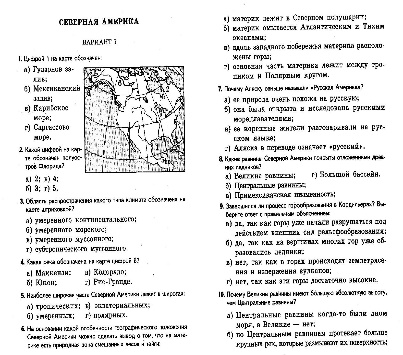 Г) субтропического муссонного6. Какая река обозначена на карте цифрой 6:А) Маккензи б) Юкон в) Колорадо г) Рио-Гранте7.Почему Аляску раньше называли «Русской Америкой»?А) её природа похожа на русскую б)она была открыта и исследована русскими исследователямиБ) её коренные жители разговаривали на русском языке8. Самая высокая точка в Северной Америке – это:а) г. Логан в) влк. Орисабаб) г. Мак-Кинли г) г.Митчелл9. К горам древней складчатости относятся:а) Скалистые горы в) Береговые хребтыб) Аппалачи г) Кордильеры10. Определите, какие народы являются коренными жителями Северной Америкиа) мексиканцы, кубинцы в) индейцы, эскимосы и алеутыб) нанайцы г) англичане и французы11. Определите тип климата: Весь год влажная погода с высокими температурами, но большая часть осадков выпадает летом.А) экваториальный Б) субэкваториальный В) субтропический12. Определите тип жилища, в котором живут эскимосы:А)вигвам Б)шалаш В)иглу13. Столица США - это город: А) Вашингтон Б) Нью-Йорк В)Бостон14. Укажите остаточное бессточное озеро на внутренних плоскогорьях:А) Большое Соленое Б) Виннипег В)Эри15. Водопад Ниагарский находится между озерами:А) Эри и Онтарио б) Верхнее и Гурон в) Эри и Гурон16.Реа Миссисипи в переводе с индейского обозначает:А) большая река б) мутная река в) красная река г) великая река17. Александр Маккензи, шотландский путешественник назвал ее рекой разочарования:А) Юкон б) Маккензи в) Колумбия18. В переводе с индейского эскимосы – это:А) поедатели сырого мяса б) поедатели сырой рыбы19. Переходную полосу между лесами и степями Северной Америки называют:а) пампой; б) прериями; в) сельвой.20. Главное промысловое животное индейцев, которое европейцы чуть не уничтожили:А) овцебык б) бизон в) зубр21. Кто из мореплавателей первым открыл северо-восточные берега Северной Америки?а) Х.Колумб б) Р.Амундсен в) В.Беринг г) А.ЧириковЧасть В.22.Установите соответствие.Реки: К бассейну, какого океана относятся:1. Юкон а) Северный Ледовитый2. Колорадо б) Атлантический3. Миссисипи в) Тихий23. Крайние точки: Местоположение:1. м. Мёрчисон а) крайняя западная точка2. м. Принца Уэльского б) крайняя северная точка3. м. Марьято в) крайняя восточная точка4. м. Сент-Чарльз г) крайняя южная точка.24. Природная зона: Растения:1. ТундраА)Черная, белая ель, бальзамическая пихта, лиственница, сосна2. ТайгаБ) Ель, сосна, береза, дуб, клен, секвойя3. Степи и лесостепи (прерии)В) Мхи, лишайники, карликовые ивы, карликовые березы4.Смешанные и широколиственные лесаГ) Злаки (бородач, типчак, бизонова трава)Часть С.25.Почему на полуострове Флорида осадков выпадает больше, чем в Калифорнии?26. Какая территория С. Америки густо заселена и почему?Северная Америка. Вариант -2.Часть А.1. Самая высокая точка Аппалачей – это:а) Логан б) Митчелл в) Мак-Кинли г) Орисаба2. В какой части Северной Америки материк пересекает экватор?а) в северной в) в центральнойб) в восточной г) в южной д) экватор не пересекает Северную Америку.3.Цифрой 1 на карте обозначен полуостров:А) Юкатан б) Флоридав) Калифорния г) Лабрадор4.Какой цифрой на карте обозначен Гудзонов залив: А) 2 б) 3 в) 4 г) 55.Какая из областей умеренного климата показана на карте штриховкой?А) умеренно континентальногоБ) морскогоВ) муссонногоГ) континентального6. Какая река обозначена на карте цифрой 6: А) Колумбия б) Миссурив) Св. Лаврентия г) Миссисипи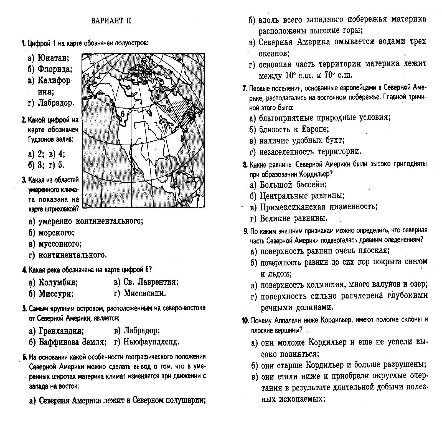 7. Вдоль восточного края Кордильер протянулись:а) Великие равнины в) Миссисипская низменностьб) Центральные равнины г) Береговые хребты8. На климат северных территорий материка оказывает сильное влияние:а) Атлантический океан б) Тихий океан в) Северный Ледовитый океан9. Какая часть территории Северной Америки расположена в зоне арктических пустынь?а) Мексиканское плоскогорье в) Центральные равниныб) полуостров Лабрадор г) Канадский арктический архипелаг и Гренландия10. Определите тип климата: «Летом преобладают умеренные воздушные массы с западными ветрами, а зимой- арктические с северо-восточными ветрами.Осадков выпадает мало.Средняя температура июля от +8 до +12 градусов, а января от -32 до -24 градусов»:А )арктический Б)субарктический В)умеренный11. 2,5-3 тыс. лет назад на территорию С. Америки пришли предки:А) эскимосов б) индейцев в) европейцев г) алеутов12. Определите тип жилища, в котором живут индейцы:А) вигвам Б)шалаш В)иглу13. Укажите столицу Канады:А) Оттава Б) Монреаль В)Квебек14. Б. Медвежье озеро является по происхождению:А) тектоническим б) ледниковым в) вулканическим15. Горная цепь Кордельеры относительно Анд:А) моложе б) старше16. Река Колорадо в переводе обозначает:А) большая река б) мутная река в) красная река17.Эта река названа в честь корабля, моряки которого в 1792 г. открыли устье этой реки.А) Св. Лаврентия б) Колумбия в) Миссури г) Арканзас18. Эскимосы себя называют инуитами, что в переводе обозначает:А) великие люди б) сильные люди в) мудрые люди г) настоящие люди19. Самыми плодородными почвами характеризуется зона…А) пустынь; б) прерий; в) смешанных лесов; г) хвойных лесов20. Назовите самый известный национальный парк СШАа) Йеллоустонский б) Вуд Баффало в) Саскачеванг) в США нет национальных парков.21. Как называется территория, куда европейцы сослали всех индейцев?А) резервуар б) резервация в) поселениеЧасть В.22.Установите соответствие.Природный объект: Местоположение:1. Антильские острова а) северо-восток2. о. Гренландия б) запад3. о. Виннипег в) юго-восток4. о. Ньюфаундленд восток23. Полуостров: Океан, в котором он расположен:1. Юкатан а) Северный Ледовитый2. Калифорния б) Атлантический3. Лабрадор в) Тихий24. Природная зона: Животные:1. ТундраА) Койот, вилорог, бизон2. ТайгаБ Б) Белый медведь, овцебык, морж, куропатка, северный олень карибу3. Степи и лесостепи (прерии)В) Рысь, лось, олень вапити, толсторогий баран, гризли4.Смешанные и широколиственные лесаГ) Росомаха, скунс, енот, серая белкаЧасть С.25. Почему реку Миссисипи называют первой в мире «обманщицей»?26. Почему Кордильеры находятся на западе материка?Повторительно-обобщающий урок по теме: «Евразия» № 6.Цели: повторить, обобщить основные знания закономерностей распределения компонентов природы и населения на материке.Планируемые результаты: предметные: контролировать уровень своих знаний, осуществлять самоконтроль изученных понятий; применять знания, полученные при изучения курса; характеризовать особенности развития стран; познавательные: применять, обобщать и систематизировать полученные знания, делать выводы; проводить сравнение объектов по заданным критериям; регулятивные: осознанно выбирать наиболее эффективные способы решения поставленной задачи.Система оценивания: Контрольная тестовая работа составлена из вопросов на уровне: часть А – базовый уровень (вопросы с одним правильным вариантом ответа), часть В – задания повышенного уровня сложности (на установление соответствия, выбора нескольких правильных ответов, дописать определение, вставить пропущенные слова, объяснить явление, дать характеристику и т. д). Часть А – каждый правильный ответ оценивается в 1 балл (10 б.), часть В (второй уровень) – 2 балла( 6 баллов). Часть С – по 2 балла (4 балла). Итого – 20 б.Критерии оценок:«5»: 19-20 б.
«4»: 14-18 б.
«3»: 10-113 б.
«2»: менее 10 б.Вариант 1.A1. Укажите ошибочный вариант ответа. Огромный вклад в исследование Центральной Азии внес:1) Беринг 2 ) Н. М. Пржевальский3) Г.Ш. Семенов 4) В.А. ОбручевА2. Что отличает географическое положение Евразии?I) ее омывают все четыре океана2) ее отделяет от Африки только Гибралтарский пролив3) она расположена во всех четырех полушариях4) она соединена с Северной Америкой перешейкомАЗ. Укажите правильное соответствие гор и самой высокой точки.1) Гималаи — Эльбрус 2) Альпы - Эверест3) Кавказ •- Монблан 4) Алтай - БелухаА4. Какая низменность наиболее заселена и освоена?1) Западно-Сибирская равнина 2) Туранская равнина3) Великая Китайская равнина 4)Среднесибирское плоскогорьеА5. Где находится самая сейсмически активная часть Евразии?1) на побережье Северного Ледовитого океана 2) на побережье Атлантического океана 3) на побережье Тихого океана 4) в центре материкаА6. Что оказало наибольшее влияние на формирование рельефа севера Евразии? 1)ветер 2) древний ледник 3) снежный покров 4) человекА7. Какой климатический пояс характерен для тундры?1) умеренный 2)арктический 3)субарктический 4) субтропическийА8. Какое крупное копытное животное обитает в Тибете на значительной высоте? I) овцебык 2) як 3) кабарга 4) сайгакА9. К горам Евразии не относятся:1) Пиренеи, Альпы, Памир2) Карпаты, Тибет, Кавказ3) Гималаи. Кавказ, Пиренеи4) Анды, Атлас, КордильерыА10. Как называется крупное месторождение железной руды в Евразии?1) Кузбасс2) Курская магнитная аномалия3) Донецкий бассейн 4) Западно-СибирскоеВ1. Для какого климата характерно данное описание погоды?Зимой здесь часто идут дожди, тепло. Летом устанавливается жаркая сухая погода.В2. Укажите самую длинную реку Евразии.В3. Установите соответствие между природной зоной и её представителямипредставители природная зонаА) косуля, зубр 1) пустыняБ) гиббон, колибри 2) степьВ) лось, рысь 3) тайгаГ) фенёк, сурикат 4) переменно-влажные лесаД) носорог, тигр 5) экваториальные лесаЕ) корсар, сайгак 6) широколиственный лесС1. Почем реки Японии несудоходны?С2. Почем площадь и численность населения Германии значительно увеличилась в 1990 году?Вариант 2А1. Какая природная зона Евразии занимает наибольшую площадь?1)тундра 2) тайга 3) степь 4) пустыняА2. Какие почвы соответствуют природной зоне смешанных и широколиственных лесов?1) подзолистые 2) серые лесные 3) черноземы 4) каштановыеАЗ. Какой самый высокий действующий вулкан Евразии?1) Фудзияма 2) Этна 3) Гекла 4) Ключевская СопкаА4. Древние ледники оставили след в северной части Евразии в виде:1) моренных гряд 2)барханов 3) дюн 4) останцовА5. Крупное месторождение нефти и газа найдено в:1) Северном море 2) Красном море 3) Черном море 4) Балтийском мореАб. Для какого климатического пояса Евразии характерен муссонный климат?I) для субарктического 2) для умеренного3) для тропического 4) для экваториальногоА7. Какой полуостров Евразии находится в тропическом климатическом поясе ?1) Индостан 2) Пиренейский 3) Аравийский 4) КореяА8. Какие острова больше всего страдают от тайфунов?I) Британские 2) Сицилия и Сардиния 3) Новая Земля и Исландия4) Японские и ФилиппинскиеА9. Какой город является столицей Норвегии?1) Хельсинки 2) Осло 3) Стокгольм 4) КопенгагенА10. В какой природной зоне обитают песцы и лемминги?1) в тундре 2) в тайге 3) в степи 4) в пустынеВ1. Назовите самое холодостойкое дерево Евразии.В2. Укажите самую крупную реку бассейна внутреннего стока Евразии.В3. Самая длинная река Евразии — это __________________Самую крупная река бассейна внутреннего стока Евразии — это ________Самая крупная плоская заболоченная равнина Евразии — это ____Самое глубокое озеро мира — это ___________________Самое большое озера мира — это ___________________С1. Почему тропический климат Евразии характерен только для ее юго-западной части, а не распространяется на весь материк с запада на восток?С2. Почему центральная часть Евразии слабо заселена?Лист корректировки рабочей программы по географии в 7 классе№ урокаТема урокаКол-вочасовДата проведенияДата проведенияПримечаниеПримечаниеПримечание№ урокаТема урокаКол-вочасовПланФактМировая суша 1 часМировая суша 1 час1Суша в океане1Поверхность Земли6 часовПоверхность Земли6 часов2Геологическое время13Строение земной коры14Литосферные плиты и современный рельеф15Платформы и равнины16Складчатые пояса и горы17Защита творческих проектов1Атмосфера 4 часаАтмосфера 4 часа8Пояса планеты19Воздушные массы и климатические пояса110Климатообразующие факторы111Мировой океан и его части1Мировой океан  - синяя бездна 4 часаМировой океан  - синяя бездна 4 часа12Мировой океан и его части113Движение вод Мирового океана114Жизнь в океане115Особенности отдельных океанов1Географическая оболочка- живой механизм 2 часаГеографическая оболочка- живой механизм 2 часа16Географическая оболочка117Зональность географической оболочки1 6. Человек хозяин планеты 4 часа 6. Человек хозяин планеты 4 часа18Освоение Земли человеком.119Охрана природы120Население Земли121Страны мира1МАТЕРИКИ ПЛАНЕТЫ ЗЕМЛЯ.МАТЕРИКИ ПЛАНЕТЫ ЗЕМЛЯ.Африка. 10 часовАфрика. 10 часов22Географическое положение и история исследования Африки123Геологическое строение и рельеф Африки124Климат Африки125Гидрография Африки126Разнообразие природы Африки127Население Африки.128Регионы Африки: Северная и Западная Африка129Регионы Африки: Центральная, Восточная и Южная Африка130Обобщение знаний по теме «Африка»131Защита творческих проектов1Австралия – маленький великан 5 часовАвстралия – маленький великан 5 часов32Географическое положение. История исследования.133Компоненты природы Австралии134Особенности природы Австралии135Австралийский Союз136Океания1Антарктида – холодное сердце – 2 часаАнтарктида – холодное сердце – 2 часа37Географическое положение и история исследования Антарктиды138Особенности природы Антарктиды.1Южная Америка – материк чудес 7 часовЮжная Америка – материк чудес 7 часов39Географическое положение Южной Америки. История открытия и исследования140Геологическое строение и рельеф Южной Америки141Гидрография Южной Америки142Разнообразие природы Южной Америки143Население Южной Америки144Регионы Южной Америки145Обобщающее повторение темы «Южная Америка»1Северная Америка – знакомый незнакомец 9 часовСеверная Америка – знакомый незнакомец 9 часов46Географическое положение Северной Америки. История открытия и исследования147Геологическое строение и рельеф Северной Америки.148Климат Северной Америки149Гидрография Северной Америки150Разнообразие природы Северной Америки151Население Северной Америки152Регионы Северной Америки153Обобщающее повторение темы «Северная Америка»154Защита  творческих проектов1Евразия – музей природы 11 часовЕвразия – музей природы 11 часов55Географическое положение.  История исследования Евразии156Геологическое строение и рельеф Евразии157Климат Евразии158Гидрография Евразии159Разнообразие природы Евразии160Население Евразии161Регионы Европы162Регионы Азии: Юго-Западная, Восточная, Центральная Азия163Регионы Азии: Южная и Юго-Восточная Азия164Обобщающее повторение темы «Евразия»65Тестирование1Взаимоотношения природы и человека3 часаВзаимоотношения природы и человека3 часа66Взаимодействия природы и общества167Повторения всего курса168Итоговое тестирование 1Дата внесения измененийРаздел, темаСодержание измененийПодписьСогласовано с зам. директора по УВР